Taisyklės, kurių reikia laikytis dirbant su mokiniais, turinčiais skaitymo ir rašymo sutrikimų:Darbo tempą turi nustatyti patys mokiniai.Kasdien ugdyti vaikų pasitikėjimą savimi.Visais būdais sudominti mokinius skaitymu ir rašymu.Vengti ilgo varginančio darbo.Pradėti nuo mokinius dominančios medžiagos.Pabrėžti vaikų laimėjimus, pasiekimus.Pateikti turiningą, tačiau prieinamą mokiniams kalbinę medžiagą.      (pagal R. Beker)Taisyklės mokiniui turinčiam skaitymo ir rašymo sutrikimų:Užduotis pradėk atlikti tik gerai išklausęs instrukcijas.Neskubėk rašyti, pasitikrink kiekvieną parašytą žodį, sakinį.Žinok savo daromas klaidas ir jų venk.Rašyk susikaupęs, nesiblaškyk.Pasitikėk savo jėgomis.Tobulink skaitymo įgūdžius.Jeigu nepadėsime vaikams disgrafikams ir disleksikams, dėl nesėkmių jiems gali atsirasti:neurozinė psichosomatinė simptomatika,savęs nuvertinimas,susvetimėjimas,antrinis neurotiškumas,mokyklos baimė (gali tapti mikčiojimopriežąstimi )elgesio sutrikimai,dėmesio koncentracijos silpnumas,depresija.    KAIP ĮVEIKTISKAITYMO IR RAŠYMO SUNKUMUSPatarimai tėvams ir pedagogamsParengė Kauno Žaliakalnio progimnazijosLogopedė ekspertė  Valentina Kalėdienė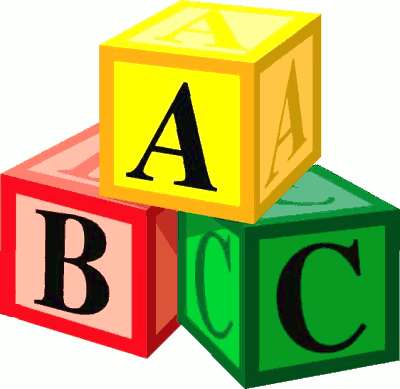    Mokiniams, turintiems kalbos sutrikimų, bendrojo lavinimo mokykloje dažnaiiškyla įvairių sunkumų įsisavinant  mokomuosius dalykus, sunkiau sekasi išmokti rašyti ir  skaityti.Korekcinio darbo tikslai: mokyti taisyklingo garsų tarimo;lavinti foneminę klausą;formuoti garsinės žodžių analizėsbei sintezės įgūdžius;ugdyti girdimąjį ir regimąjįsuvokimą;smulkiąją motoriką;plėsti žodyną;tobulinti kalbos gramatinę sandarą, ugdyti rišliąją kalbąFoneminės klausos lavinimas:Žodžių, garsiažodžių atpažinimas pagal        balso tembrą.Žodžių, panašių garsine sudėtimi, skyrimas.Skiemenų ir fonemų diferencijavimasGarsinės žodžių analizės ir sintezės mokymas:Sugalvoti žodžių su nurodytu garsų skaičiumi.Sudėlioti paveikslėlius pagal garsų skaičių pavadinimuose.Įrašyti praleistas raides žodžiuose.Atrinkti paveikslėlių,kurių pavadinimuose garsas „a“ būtų trečias.Sudėti žodžius iš karpomojo raidyno raidžių.Iš sakinio atrinkti 4 raidžių žodžius, juos užrašyti.Pakeisti žodžius pridedant vieną raidę, pakeičiant ją kita, sukeičiant vietomis.Sudėlioti visus galimus žodžius iš raidžių, skiemenų.Tęsti žodžių grandinę, kurioje kitas žodis prasidėtų pirmesniojo paskutiniu skiemeniu.Atspėti žodžio raides, jas įrašyti.Perskaityti žodį iš kito galo.Atspėti vienodą garsą įvairiuose       žodžiuose.Spręsti  kryžiažodžius.Regimojo ir erdvės suvokimo lavinimas:Uždengti neskaitomą teksto dalį.Raides ir skaitmenis karpyti, pjaustyti,       lipdyti.Raides, skaitmenis lyginti su daiktais.Braukti, spalvinti linijas, ant kurių rašoma.Atpažinti taškeliais parašytas raides.Kopijuoti, rašyti pagal pavyzdį.Žaisti loto, konstruoti, dėlioti.Sudėti karpytus paveikslėlius.Suklijuoti piešinį iš dalių.Rasti trūkstamą daiktą paveikslėlyje.Kalbos gramatinio taisyklingumo trūkumų šalinimas:Sąvokų formavimas, mįslių įminimas.Priešdėlių ir prielinksnių vartojimas.Sinonimai, antonimai.Giminiškų žodžių darybos mokymas (su priesagomis, priešdėliais).Rišliosios kalbos lavinimas:Sakinių sudarymas, naudojant jungtukus, pagal paveikslėlius.Žodiniai pasakojimai (įvykio pasakojimas, aprašymas, samprotavimas).Pasakojimas pagal paveikslėlių serijas.o